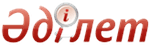 Об утверждении перечня отдельных видов товаров, работ, услуг, закупаемых у общественных объединений инвалидов Республики Казахстан и организаций, созданных общественными объединениями инвалидов Республики Казахстан, производящих и (или) поставляющих товары, выполняющих работы, оказывающих услуги, и признании утратившими силу некоторых решений Правительства Республики КазахстанПостановление Правительства Республики Казахстан от 31 декабря 2015 года № 1181      Вводится в действие с 1 января 2016 года.      В соответствии с пунктом 3 статьи 51 Закона Республики Казахстан от 4 декабря 2015 года «О государственных закупках» Правительство Республики Казахстан ПОСТАНОВЛЯЕТ:
      1. Утвердить прилагаемый перечень отдельных видов товаров, работ, услуг, закупаемых у общественных объединений инвалидов Республики Казахстан и организаций, созданных общественными объединениями инвалидов Республики Казахстан, производящих и (или) поставляющих товары, выполняющих работы, оказывающих услуги.
      2. Признать утратившими силу некоторые решения Правительства Республики Казахстан согласно приложению к настоящему постановлению.
      3. Настоящее постановление вводится в действие с 1 января 2016 года и подлежит официальному опубликованию.      Премьер-Министр
      Республики Казахстан                    К. Масимов   Перечень 
отдельных видов товаров, работ, услуг, закупаемых у
общественных объединений инвалидов Республики Казахстан и
организаций, созданных общественными объединениями инвалидов
Республики Казахстан, производящих и (или) поставляющих товары,
выполняющих работы, оказывающих услуги      1. Постельное белье всех наименований, одеяло, матрацы, покрывало, подушки разные, полотенце, салфетки, наперники, чехлы на матрацы, пеленки.
      2. Костюм повара, костюм пекаря, колпаки разные.
      3. Бумага туалетная, бумажные полотенца.
      4. Шторы, чехлы на машины, на кресла, полога.
      5. Сумка шахтера, мешки разные, ремни шахтерские.
      6. Костюм из термостойкого брезента, костюм рабочий хлопчатобумажный, костюм полевой хлопчатобумажный, куртка полевая камуфлированная, костюм брезентовый, костюм сварщика, аккумуляторщика, комбинезон рабочий, плащ брезентовый с водоотталкивающей пропиткой, плащ постовой, плащ прорезиненный.
      7. Бушлаты разные, куртка ватная, брюки утепленные ватные, бушлат медицинский стеганый, на синтепоне, костюм утепленный «Зима», костюм на меху, костюм теплозащитный, полукомбинезон утепленный, жилет утепленный, куртка утепленная, костюм полевой камуфлированный, брюки, фуфайка, костюм на меху.
      8. Пижамы разные, нательное мужское белье, трусы, носки, портянки, сорочки разные, рубашки разные.
      9. Комплект для новорожденного.
      10. Рукавицы и перчатки всех наименований.
      11. Косынки разные, подшлемники разные, платок носовой, подворотничок.
      12. Халат рабочий, фартуки разные, униформа, обмундирование (кроме офицерского состава), жилет сигнальный, халаты медицинские всех видов, хирургические костюмы, бахилы разные, форменная и специальная одежда, корпе, халаты госпитальные, халаты разные, школьная форма всех видов.
      13. Шапка-ушанка меховая.
      14. Пошив и ремонт обуви.
      15. Совки для мусора, пуговицы, прищепки, шахматы, шашки, плечики, крышки металлические, пластмассовые для стеклянных банок, колпачки медицинские фольговые, каски защитные, контейнеры для утилизации бытовых отходов, детали изостыковой изоляции Р-50, P-65, замки для скоросшивателей, тазы, ведра, кожухи и корпуса для приборов учета электроэнергии, бирки для животных, щетка-круг металлическая, цепи для животных, сетка рабица.
      16. Скоросшиватели, конверты, папки для бумаг, линейки.
      17. Коробки упаковочные, коробки архивные.
      18. Фармацевтическая деятельность, производство, изготовление и реализация лекарственных средств.
      19. Датчик реле температурный камерный биметаллический, автопровода, светильники, розетки, выключатели, удлинители, извещатель пожарный ИП 212-45, электрические щиты разной модификации на напряжение до 1000 В, приборы пожарно-охранной сигнализации.
      20. Запасные части для транспортных средств, сельхозмашин и тракторов (фильтры, щетки, луч для жатки, шатун для грохота).
      21. Уборка помещений и территорий.
      22. Благоустройство, озеленение.
      23. Организация отдыха и санаторно-курортного лечения инвалидов.
      24. Услуги по захоронению.
      25. Услуги похоронных бюро.
      26. Полиграфические, рекламные, издательские услуги.
      27. Кистещеточные изделия.
      28. Поставка, сборка, ремонт и обслуживание реабилитационной техники для инвалидов (костыли, трости, ходунки, подъемные устройства и механизмы, телерадиоаппаратура).
      29. Изделия из дерева (черенки разные, тарные ящики).
      30. Аренда помещений.
      31. Кресла-коляски.
      32. Производство мебели.  Приложение          
к постановлению Правительства
 Республики Казахстан     
от 31 декабря 2015 года № 1181   Перечень
утративших силу некоторых решений Правительства
Республики Казахстан      1. Постановление Правительства Республики Казахстан от 31 января 2011 года № 64 «Об утверждении перечня отдельных видов товаров, работ, услуг, закупаемых у общественных объединений инвалидов Республики Казахстан и организаций, созданных общественными объединениями инвалидов Республики Казахстан, производящих и (или) поставляющих товары, выполняющих работы, оказывающих услуги» (САПП Республики Казахстан, 2011 г., № 16, ст. 193).
      2. Постановление Правительства Республики Казахстан от 4 мая 2014 года № 431 «О внесении изменений в постановление Правительства Республики Казахстан от 31 января 2011 года № 64 «О некоторых вопросах осуществления государственных закупок у организаций, созданных общественными объединениями инвалидов» (САПП Республики Казахстан, 2014 г., № 32, ст. 285).
      3. Постановление Правительства Республики Казахстан от 7 августа 2015 года № 618 «О внесении изменений в постановление Правительства Республики Казахстан от 31 января 2011 года № 64 «О некоторых вопросах осуществления государственных закупок у общественных объединений инвалидов Республики Казахстан и организаций, созданных общественными объединениями инвалидов Республики Казахстан» (САПП Республики Казахстан, 2015 г., № 43, ст. 325).© 2012. РГП на ПХВ Республиканский центр правовой информации Министерства юстиции Республики КазахстанУтвержден          
постановлением Правительства
 Республики Казахстан     
от 31 декабря 2015 года № 1181